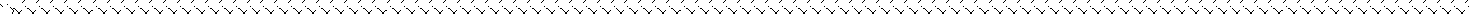 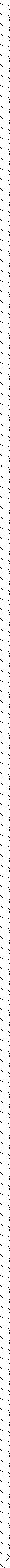 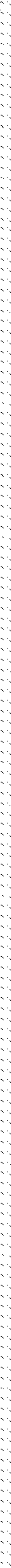 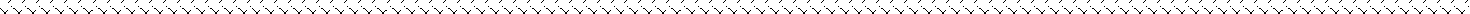 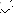 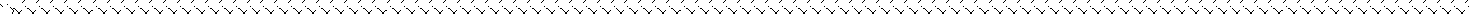 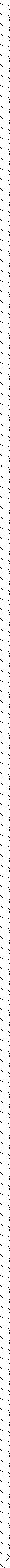 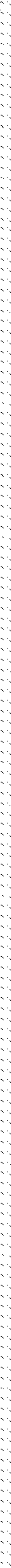 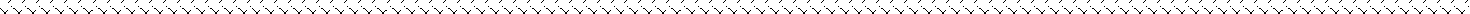 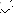 Муниципальное бюджетное дошкольное образовательное учреждение «Детский сад «Берёзка»р.п. Самойловка Самойловского района Саратовской области»Проектсюжетно-ролевой игры«Выборы президента сказочной страны»для детей подготовительной группы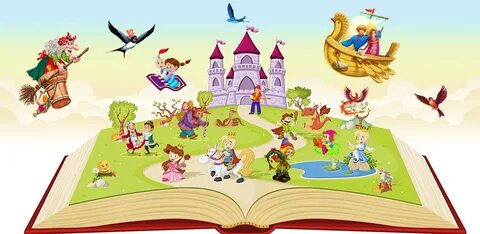 Выполнила: воспитатель ШикинаАнастасия Сергеевна Актуальность проектаСовременное общество предъявляет к человеку высокие требования. В настоящее время требуется активный человек, знающий свои права и умеющий уважать права других людей, принимающий и выполняющий обязанности, прописанные в Декларации прав человека. Россия - огромная страна, богатая своей историей, традициями, значимыми событиями. К таким значимым событиям можно отнести и выборы. И очень важно, чтобы при ознакомлении детей дошкольного возраста с избирательным правом, «эта громада важной информации не легла на ребёнка на сухом теоретическом уровне. Она должна быть окрашена эмоциями, которые вызывают и даже провоцируют взрослые. Детский сад играет большую роль в становлении личности юного гражданина. Данный сценарий актуален, так как каждый человек должен знать свои права и обязанности. Но не стоит забывать о том, что информация о выборах не только важна, но и сложна, поэтому не должна быть "сухой" теорией. Она должна быть окрашена эмоциями, что способствует лучшему пониманию и запоминанию.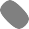 Новизна проектаНа основании вышеперечисленного новизна проекта заключается в изменении подходов к воспитательной деятельности в детском саду. А именно внедрение в образовательный процесс и апробация инновационных форм работы через создание условий для самореализации воспитанников в качестве социальных субъектов и проявления гражданской позиции родителей.Практическая значимостьСостоит в том, что данный методический материал может быть полезен для педагогов дошкольных учреждений при организации систематической работы по правовому воспитанию будущего гражданина и тесной работы с родителями (законными представителями) детей.Инновационные формы работы:семейная творческая работа над агитационной программой сказочного персонажа;систематическое использование мультимедийных средств (презентации, видеоролики, мультфильмы);съемка видеоролика с участием воспитанников.Организационная форма: групповаяФорма проведения: игроваяЦель: углублять знания детей о правах человека. Сформировать начальные и элементарные представления о предвыборной кампании и проведении выборов; способствовать формированию активной жизненной позиции.Задачи:познакомить детей с системой выборов;учить соблюдать последовательность игровых действий;развивать у детей способность принимать на себя определённую рользакрепить понятия паспорт, бюллетень, мандат;активизировать словарь детей;воспитывать чувство гражданственности, долга к своей Родине.формировать первичные представления детей о процедуре выборов и системе голосования;дать представление о роли избирателя в обществе (умение осуществлять свободный выбор и нести за него ответственность);развивать коммуникативные навыки;воспитывать чувство гражданственности, патриотизма.Этапы проектаэтап	-	мотивационно-целевой	(предоставление	информации	о	проекте	и возможности участия в нем)этап - проектировочно-организационный (подготовка проекта)	                      3 этап - содержательно-деятельностный (проведение проекта)4 этап - оценочно-рефлексивный (подведение итогов и презентация проекта)Содержание деятельности1 этап – мотивационно-целевойВыявление проблемы, определение цели и задач. Сбор необходимой информации в качестве литературных источников и в сети интернет (психолого- педагогическая, методическая литература). Разработка творческого проекта. Создание патриотического уголка, сбор дидактических игр и пособий, картотек.Проблема: сегодня мы можем наблюдать отчуждение граждан от политики. Последние выборы показывают снижение электоральной активности населения, несмотря на все усилия властных структур и избирательных комиссий. Особенно низкую активность проявляет молодежь, в том числе впервые голосующие. Население не верит в демократические ценности, не готово защищать и отстаивать свои права, не использует демократические процедуры для воздействия на власть. России нужно гражданское общество, в центре которого стояла бы активная личность, способная к конструктивному диалогу с властными структурами.Гипотеза: если будет реализован проект, то у детей расширятся знания о своей малой Родине, о родной республике и стране России, а также будут формироваться знания о правах и выборах президента.Деятельность педагогаБеседа о выборах президента Российской Федерации.Интервью детей «Что я знаю о своих правах и обязанностях?» «Что такое выборы».Деятельность детейДети осознают суть данного мероприятия.Решают, могут ли быть участниками этого проекта.2 этап - организационный Деятельность детей:Выдвижение кандидатов на выборы президента группы.Использование алгоритма деятельности.Определение плана работы.Взаимодействие с родителямиПроведение родительского собрания по выявлению необходимости и запросов у родителей внедрения инновационных методов в воспитательно- образовательный процесс;Беседы о важности данного проекта. Ознакомление с проектом родителей. Цель: совместный поиск решения задач проекта практическим путем изготовление предметной среды для игры, обогащение представлений о родном городе, о республике и стране, формирование предпосылок поисковой деятельности.Информационные листы для родителей на темы: «Конвенция о  правах ребенка», «Что такое выборы?», «Действия во время голосования», «Правовое воспитание дошкольников», «О правах ребенка всерьез».Деятельность педагогаИзучение методической и специальной литературы по теме проекта.Фиксирование актуальности темы, мотивация её выбора.Предложение определения цели и задач проекта.Планирование мероприятий по реализации проекта.Подборка консультативного материала для родителей.3 этап - содержательно-деятельностныйДеятельность детей Виды деятельности:коммуникативная (беседы, разучивание стихотворений),игровая (дидактические игры, настольно-печатные, сюжетно-ролевые),поисково-познавательная	(составление	партийных	программ,	речи кандидатов, агитационных плакатов, символики партий),художественно-продуктивная (аппликация, развитие песенных навыков).Взаимосвязь с сопутствующими сюжетно-ролевыми играмиСюжетно-ролевая игра "Телевидение"Сюжетно-ролевая игра "Магазин"Сюжетно-ролевая игра "Семья"Изготовление атрибутов для игры «Выборы президента группы» (флаг, герб группы, паспорт, урна для голосования).Выбор флага группы, путем голосования.Деятельность педагогаПополнение предметно - игровой среды группы по созданию условий для осуществления детьми игры по теме проекта.Чтение художественной литературы, беседа о выборах, о профессии – президент, о процедуре проведения выборов, о роли наблюдателей и членов избирательной комиссии.Изготовление бюллетеней для голосования.Вовлечение детей в процесс совместной деятельности по изготовлению атрибутов для голосования.Взаимодействие с родителямиНаписание предвыборной программы кандидатов в президенты группы.Продуктивная	деятельность	(совместное	творчество	на	тему	«Мы	– голосующая семья».Изготовление герба и флага группы.Голосование за президента Российской Федерации.Консультации по сюжетно-ролевым играм.Выпуск памятки «Сюжетно-ролевые игры для дошкольников».привлечение родителей к изготовлению атрибутов к сюжетно-ролевой игре«Выборы президента».4 этап – оценочно-рефлексивный Деятельность детейДебаты – представление кандидатов в президенты группыДети (кандидаты в президенты) представляют свою предвыборную кампанию«Если я стану президентом сказочной страны», описывают себя, свои качества, свои предложения по изменению среды группы. Остальные дети (избиратели) задают интересующие их вопросы, слушают, оценивают выступления кандидатов в президенты.Проведение итогового мероприятия сюжетно-ролевой игры «Выборы президента сказочной страны»Подведение итогов голосования и представление президентаДеятельность родителейТворческая работы семьи. Каждый желающий ребенок вместе с родителями готовит агитационную предвыборную программу на выбранного мультипликационного или сказочного героя. Предлагается представить его сильные стороны. Агитационная кампания подкрепляется поддержкой в лице родителей, наглядности (костюм/маска, плакаты, буклеты, презентация). Предвыборная кампания всех выступающих проходит в один день, после чего воспитанники группы голосуют за понравившегося кандидата.Помощь в проведении выборовДеятельность педагогаПомогает организовать голосование.Подведение итогов, анализ продуктивности.Ожидаемый результат проектадети имеют представления о праве человека делать выбор как в бытовых, повседневных вопросах, так и для решения важных социальных задач;имеют представление о процедуре выборов, организуемых для определения кандидата-представителя социального сообщества, способствующего положительным изменениям данном социуме,имеют представление о том, что важно участие каждого в подобныхмероприятиях, так как от правильного выбора зависит будущее сообщества;имеют представление, как вести себя на выборах, об их участниках, организаторах;умеют элементарно аргументировать свой выбор, слушать других, совместно обсуждать различные проблемы, вопросы.Игровое оборудование:кабинки для голосования,бюллетени,для каждого ребёнка - избирателя сделать «паспорт»;урна для бюллетеней;ручки;музыкальное сопровождение и Гимн РФ.столы для избирательной комиссии,списки избирателей,продукты, пакеты, сумочки, кошельки, деньги, кассовый аппарат,	видеокамера,стульчикимаскарадные костюмы для президентовПредварительная работа: ознакомление детей с их правами и обязанностями через включение материалов Конвенции о правах ребёнка, Декларации прав ребёнка в занятия, познавательные игры; чтение произведений с последующей беседой о правах, которые затронуты в произведении; разучивание пословиц, стихов о Родине, символике; беседа о президентах России. Познакомить с понятиями паспорт, бюллетень, мандат, избирательная комиссия, урна для голосования и т.д.Распределение ролей:кандидаты в президенты – желающие дети председатель избирательной комиссии - родитель члены избирательной комиссии – родители, наблюдатели – дети старшей группыкорреспондент – родитель,продавец – 1 ребенок,артисты – дети, привлечь детей средней и старшей группы,избиратели – остальные дети.Ход сюжетно-ролевой игры «Выборы президента сказочной страны»Воспитатель: Здравствуйте! Ребята, вы пришли на избирательный участок. Мы очень часто сталкиваемся в нашей жизни со словом выбирать. Мы выбираем детский сад, заходим в большой магазин и выбираем продукты. Если мы покупаем например мороженное. Вы его выбираете? Да. В магазине, «Детские товары» вы тоже выбираете себе платье девочки, мальчики брюки, рубашку? Конечно да. Нам хочется, чтобы наша одежда была красивой. Нравилась и нам и окружающим нас людям. Друзей вы тоже выбираете? (Ответы детей) От этого зависит наша с вами жизнь. Ведь в трудную минуту друг поддержит, поможет, развеселит. Но иногда от этого зависит не только наша с вами жизнь, но и жизнь всей страны. А в какой стране мы живем? (Ответы детей) Правильно. Наша страна называется Россия, или Российская Федерация. Наша страна оченьбольшая. В ней очень много областей. Вы сейчас ходите в детский сад, но пройдет несколько лет, вы окончите школу и станете полноправными избирателями. Будете участвовать в выборах. И сегодня в нашем саду мы с вами тоже будем проводить выборы, и выбирать мы будем «Президента сказочной страны». И так ребята, в нашем независимом детском государстве «Сказочной стране» прошла большая предвыборная кампания. Мы с вами познакомились со всеми кандидатами в президенты нашей сказочной страны. И сегодня, в день выборов, вам нужно сделать свой выбор и проголосовать за одного из кандидатов. А прежде чем мы проголосуем, давайте вспомним правила голосования.Ответы детей:Соблюдать правила приличия, нельзя кричать, бегать и т.д.Соблюдать очередь	Показать паспорт члену избирательной комиссииПо одному входить	в кабинку для голосования, потому что голосование должно быть тайнымПолучив бюллетень избиратель должен выбрать одного кандидата, поставить крестик или галочку, напротив в пустом квадрате.Когда сделал свой выбор, нужно опустить бюллетень в урну для голосования.Слово имеет председатель избирательной комиссии.Председатель избиркома Дорогие жители сказочной страны, мы рады вас приветствовать на избирательном участке. Сейчас вам предстоит сделать свой выбор. Ребята, приготовьте свои паспорта. Вот здесь находится избирательная комиссия. Подходите к членам избирательной комиссии, подаёте свой паспорт, чтобы вас отметили в своём списке и выдали бюллетень. Получив бюллетень, пройдите в кабинку и отметьте крестиком напротив фамилии того кандидата, кого вы хотите выбрать. После этого опускаете бюллетень в урну. Если вам, что-то непонятно, обращайтесь к председателю избирательной комиссии. После того как вы проголосуете, комиссия подсчитает голоса за каждого кандидата в президенты.Проходит процедура голосования.Члены избирательной комиссии сидят за столами. Избиратели заходят, получают бюллетень, проходят в кабинку для голосования, делают свой выбор и опускают бюллетень в урну для голосования.Председатель: На нашем избирательном участке работает магазин, где вы можете приобрести продукты по низким ценам.Дети после голосования посещают магазин.Корреспондент: Добрый день, уважаемые телезрители. Мы ведем свой репортаж с избирательного участка, где проходят выборы президента сказочной страны. Как вы можете заметить, избиратели активно принимают участие в голосовании. Я тоже считаю важным сделать свой выбор, поэтому мы прерываем ненадолго наш репортаж, чтобы проголосовать.Корреспондент берет бюллетень и голосует.Корреспондент: Продолжаем наш репортаж. Представляем вашему вниманию председателя   избирательной   комиссии	. Добрый день, скажите, пожалуйста: «Как проходят выборы на вашем участке?»Председатель избирательной комиссии: Добрый день. Выборы проходят очень активно. Мы постарались организовать все так, чтобы избирателям было комфортно и интересно. У нас открыт магазин, где избиратели по низким ценам могут приобрести продукты. Также организован небольшой концерт.Корреспондент: Большое спасибо. А мы обратимся к избирателям. Скажите: «В какой стране вы хотели бы жить?»ребенок: Да в той, в которой места нет ни горю, ни войне, В которой люди счастливы всегда,Друг друга не обидят никогда.	ребенок. А я мечтаю жить в стране, Где дома не полыхают в огне.Где не слышны глухие взрывы И где закаты так красивы.ребенок. Хочу, чтобы руководители страны Все были бы честны, добры, умны,Чтобы страну свою любилиВсегда с народом рядом были.ребенок. Я хочу, чтоб жители в стране Жить могли все весело и дружно,Чтоб спокойно спать они могли И не знали страшного оружия.После голосования и посещения магазина, избиратели рассаживаются на стульчиках.Воспитатель:	Голосование	завершилось.	А	пока	избирательная	комиссия подсчитывает голоса, мы приглашаем вас на концерт.Концертная программа: частушки про выборы. Воспитатель: Подсчет голосов завершен.Корреспондент: Уважаемые телезрители, подсчет голосов завершен. Давайте узнаем результаты голосования.Председатель избирательной комиссии: Мы подсчитали голоса и готовы объявить результат.За		проголосовало     человек. За		проголосовало     человек. За	проголосовало человек.В выборах победил (а)	Он (а) стал (а) президентом нашей сказочной страны. Уважаемый президент! Поздравляем с победой!Желаем здоровья, творчества, терпенья и обязательно везенья.Наказы избирателей не забыть и честно сказочной стране служить!Воспитатель: Сегодня вы участвовали в сказочных выборах, а пройдёт несколько лет, вы станете взрослыми и будете участвовать в настоящих выборах президента нашей страны.Ребёнок: Мы молодое поколенье избирателей! Мы сделаем цветущим край родной.И жизнь России станет замечательней, Если будет верен выбор мой!А сейчас наши дети споют песню о России.Вед: На этом наши выборы подошли к концу. Всем спасибо. Уважаемые избиратели, вы можете поздравить победителя выборов.Корреспондент: На этом наш репортаж с избирательного участка закончен. Всего вам доброго, уважаемые телезрители. До новых встреч.Итоговый этап: презентация игры родителям, видеофильм для родителей.